SEMANA N°: SEPTIEMBREASIGNATURA: MATEMÁTICAASIGNATURA: MATEMÁTICAGUÍA DE APRENDIZAJE (clase 17)Profesor(a): NATALIA ARAYA NANJARÍ.GUÍA DE APRENDIZAJE (clase 17)Profesor(a): NATALIA ARAYA NANJARÍ.GUÍA DE APRENDIZAJE (clase 17)Profesor(a): NATALIA ARAYA NANJARÍ.Nombre Estudiante:Nombre Estudiante:Curso: 5°BásicoUnidad:  1. Números naturales, operaciones y patrones.Unidad:  1. Números naturales, operaciones y patrones.Unidad:  1. Números naturales, operaciones y patrones.Objetivo de Aprendizaje: OA 14. Descubrir alguna regla que explique una sucesión dada y que permita hacer predicciones.Objetivo de Aprendizaje: OA 14. Descubrir alguna regla que explique una sucesión dada y que permita hacer predicciones.Objetivo de Aprendizaje: OA 14. Descubrir alguna regla que explique una sucesión dada y que permita hacer predicciones.Indicadores de evaluación:› Extienden un patrón numérico con y sin materiales concretos, y explican cómo cada elemento difiere de los anteriores.› Muestran que una sucesión dada puede tener más de un patrón que la genere. Por ejemplo: la sucesión 2, 4, 6, 8, …puede tener como patrón los números pares consecutivos, o podría ser continuada como 2, 4, 6, 8, 1, 3, 5, 7,… y en este caso podría tener un patrón de cuatro números pares consecutivos y cuatro números impares consecutivos.› Describen relaciones en una tabla o un gráfico de manera verbal.Indicadores de evaluación:› Extienden un patrón numérico con y sin materiales concretos, y explican cómo cada elemento difiere de los anteriores.› Muestran que una sucesión dada puede tener más de un patrón que la genere. Por ejemplo: la sucesión 2, 4, 6, 8, …puede tener como patrón los números pares consecutivos, o podría ser continuada como 2, 4, 6, 8, 1, 3, 5, 7,… y en este caso podría tener un patrón de cuatro números pares consecutivos y cuatro números impares consecutivos.› Describen relaciones en una tabla o un gráfico de manera verbal.Indicadores de evaluación:› Extienden un patrón numérico con y sin materiales concretos, y explican cómo cada elemento difiere de los anteriores.› Muestran que una sucesión dada puede tener más de un patrón que la genere. Por ejemplo: la sucesión 2, 4, 6, 8, …puede tener como patrón los números pares consecutivos, o podría ser continuada como 2, 4, 6, 8, 1, 3, 5, 7,… y en este caso podría tener un patrón de cuatro números pares consecutivos y cuatro números impares consecutivos.› Describen relaciones en una tabla o un gráfico de manera verbal.Recursos de aprendizaje a utilizar:Guía de aprendizaje.Cuaderno de ejercicios.Recursos de aprendizaje a utilizar:Guía de aprendizaje.Cuaderno de ejercicios.Recursos de aprendizaje a utilizar:Guía de aprendizaje.Cuaderno de ejercicios.Instrucciones:En la guía anterior, se trabajó en la identificación de patrones numéricos y composición de secuencias. Es importante recordar conceptos claves de este contenido, como lo son la palabra término, secuencia y patrón de formación (o regla general).En esta oportunidad vamos a identificar la relación que existe entre dos grupos numéricos. Para ello, te invito a observar la siguiente tabla.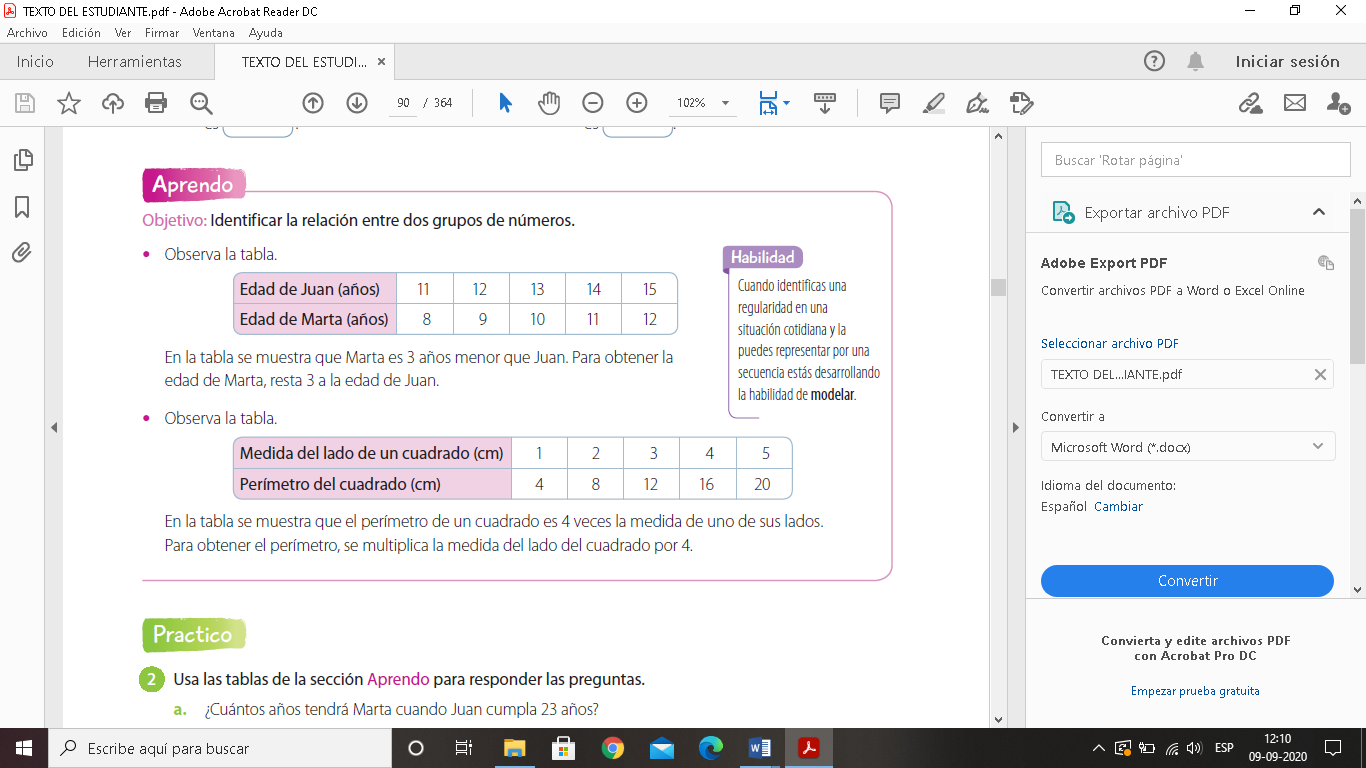 En esta tabla anterior, se muestra que Marta es 3 años menor que Juan. Para obtener la edad de Marta, resta 3 a la edad de Juan. Su regla general seria n-3 (n representa la edad de juan)Observemos el siguiente ejemplo:En la tabla se muestra que el perímetro de un cuadrado es 4 veces la medida de uno de sus lados. Para obtener el perímetro, se multiplica la medida del lado del cuadrado por 4. Su regla general es n *4 (n es la medida del lado del cuadrado, multiplicado por el perímetro)¡Vamos a practicar!1.- En relación con las tablas observadas en los ejemplos, aplica la regla general y responde:2.- Completa en el cuaderno de ejercicios las páginas 39, 40 y 41.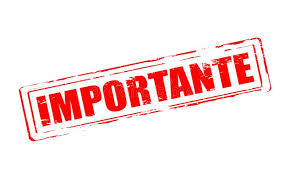 Instrucciones:En la guía anterior, se trabajó en la identificación de patrones numéricos y composición de secuencias. Es importante recordar conceptos claves de este contenido, como lo son la palabra término, secuencia y patrón de formación (o regla general).En esta oportunidad vamos a identificar la relación que existe entre dos grupos numéricos. Para ello, te invito a observar la siguiente tabla.En esta tabla anterior, se muestra que Marta es 3 años menor que Juan. Para obtener la edad de Marta, resta 3 a la edad de Juan. Su regla general seria n-3 (n representa la edad de juan)Observemos el siguiente ejemplo:En la tabla se muestra que el perímetro de un cuadrado es 4 veces la medida de uno de sus lados. Para obtener el perímetro, se multiplica la medida del lado del cuadrado por 4. Su regla general es n *4 (n es la medida del lado del cuadrado, multiplicado por el perímetro)¡Vamos a practicar!1.- En relación con las tablas observadas en los ejemplos, aplica la regla general y responde:2.- Completa en el cuaderno de ejercicios las páginas 39, 40 y 41.Instrucciones:En la guía anterior, se trabajó en la identificación de patrones numéricos y composición de secuencias. Es importante recordar conceptos claves de este contenido, como lo son la palabra término, secuencia y patrón de formación (o regla general).En esta oportunidad vamos a identificar la relación que existe entre dos grupos numéricos. Para ello, te invito a observar la siguiente tabla.En esta tabla anterior, se muestra que Marta es 3 años menor que Juan. Para obtener la edad de Marta, resta 3 a la edad de Juan. Su regla general seria n-3 (n representa la edad de juan)Observemos el siguiente ejemplo:En la tabla se muestra que el perímetro de un cuadrado es 4 veces la medida de uno de sus lados. Para obtener el perímetro, se multiplica la medida del lado del cuadrado por 4. Su regla general es n *4 (n es la medida del lado del cuadrado, multiplicado por el perímetro)¡Vamos a practicar!1.- En relación con las tablas observadas en los ejemplos, aplica la regla general y responde:2.- Completa en el cuaderno de ejercicios las páginas 39, 40 y 41.